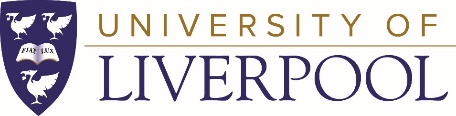 UNIVERSITY OF LIVERPOOL GRADUATE ASSOCIATION (HONG KONG) AND TUNG UNDERGRADUATE SCHOLARSHIPS APPLICATION FORM  (UG-ULGAHK Form)This application form is for new students and current recipients who wish to renew. The scholarship is awarded to academically outstanding students originating from Hong Kong who have been admitted to pursue, or are currently pursuing, full-time undergraduate studies leading to a bachelor degree in their chosen fields at the University of Liverpool.   To apply for scholarship please email all of the applicable following documents to giving@liverpool.ac.uk If you are applying for the XJTLU award, please mention this in your application email.Please submit these documents saved as PDFs with your 9 digit student number as part of the file name, eg AcceptanceLetter123456789.  Applications without this number sadly cannot be considered. The information provided in this application form may be accessible to offices, committees or persons responsible for vetting the applications. Information on unsuccessful candidates will be destroyed when no longer required.  Please note incomplete applications will not be considered.PERSONAL DETAILSREFERENCENEW STUDENTS (CURRENT STUDENTS PLEASE MOVE TO SECTION 4.)PROSPECTIVE/CURRENT UNDERGRADUATE STUDY AT THE UNIVERSITY OF LIVERPOOLEDUCATION AND QUALIFICATIONSAWARDS AND DISTINCTIONS RECEIVEDASPIRATIONS AND CAREER PLANFINANCIAL POSITIONIn consideration of the award given to me by the Scholarship Fund, the applicant hereby consents that the Development and Alumni Relations Team have the absolute right and authority to contact colleagues in the University of Liverpool for full disclosure of the applicant’s academic progress, records and conduct in the University. Signature of applicant:Date:STUDENT NUMBERNew Applications: Current scholarship recipients: UG-ULGAHK FORM: Please ensure all sections of form are completedACCEPTANCE LETTER: Acceptance letter from the University of Liverpool (new first year students only)CERTIFICATES AND TRANSCRIPTS: Certified copies of certificates and transcriptsACADEMIC CVUG-ULGAHK FORM: Please ensure all sections of form are completedSUPPORTING STATEMENT: Supporting statement from academic supervisor PROGRESS REPORT: A one-page written report on your studies in the past yearRELEVANT TRANSCRIPTSACADEMIC CVName:NationalityHKID/Passport No.:Sex:Age:Marital StatusDate/Place of birthCorrespondence address: Email:Tel:+44Mobile:Name of Guardian:Tel:Home Address:Name of Referee:Position:Address:Tel:Email:Have you received a formal offer of a place by the University of Liverpool?    Yes/NoIf Yes, is the offer conditional? Yes/NoIf the offer is conditional, what grades are required?Department:Degree Programme:Year of Entry to current program:Current Year of Study (if already a student at the University of Liverpool):Name of SchoolDate Public Exam/University ResultsAwards/DistinctionsDate How and why you achieved thisPlease give a summary on your aspiration of studying at the University of Liverpool and your future career plan and how your study will promote educational exchange and academic research respectively, between the University of Liverpool and residents of Hong Kong (in at least 750 words).Please describe what difference this award would make to your financial position and how you believe this scholarship will support your studies (in at least 250 words).